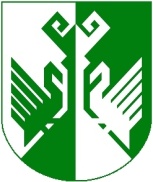 от 29 января 2021 года № 40Об утверждении Плана (программы) финансово-хозяйственной деятельности муниципального унитарного предприятия «Сернурводоканал».В соответствии со статьей 51 Федерального закона 06.10.2003 года «Об общих принципах организации местного самоуправления в Российской Федерации», статьей 20 Федерального закона от 14.11.2002 №161-ФЗ «О государственных и муниципальных унитарных предприятиях», Устава Сернурского муниципального района Республики Марий Эл администрация Сернурского муниципального района Республики Марий Эл п о с т а н о в л я е т:Утвердить прилагаемый План (программу) финансово-хозяйственной деятельности муниципального унитарного предприятия «Сернурводоканал».Настоящее постановление вступает в силу со дня принятия.Разместить (опубликовать) настоящее постановление на официальном сайте администрации Сернурского муниципального района Республики Марий Эл в информационно-телекоммуникационной сети «Интернет».Контроль за исполнением настоящего постановления возложить на заместителя главы администрации Сернурского муниципального района по экономическому развитию территории, руководителя отдела экономики Волкову Т.М.Иванов К.С.(83633) 9-71-42СОГЛАСОВАНО:Заместитель главы администрации Сернурского муниципального района
по экономическому развитию территории                                                                           Т.М. Волкова       29.01.2021 г.Руководитель финансового управления администрации Сернурского муниципального района                                                                                     В.В. Рябинина        29.01.2021 г.Советник отдела организационно-правовой работы и кадровадминистрации Сернурского муниципального района                                                                           Е.Г. Смоленцева 29.01.2021 г.ПРИЛОЖЕНИЕк постановлению главы администрации Сернурского муниципального района от 29.01 2021 года № 40План (программа) финансово-хозяйственной деятельности муниципального унитарного предприятияМУП «Сернурводоканал»(наименование предприятия)на 20 21годСведения о муниципальном унитарном предприятииКраткая характеристика проблем, на решение которых направлена программа муниципального унитарного предприятия МУП «Сернурводоканал» создано в целях надежного, качественного и бесперебойного  обеспечения потребителей  услугами водоснабжения и водоотведения, по приему и очистке сточных вод, в целях решения социальных задач по оказанию бытовых и жилищно-коммунальных услуг всех групп потребителей и получения прибыли. Основной задачей организации является получение максимальной прибыли, что возможно при снижении уровня затрат. Самым нерентабельным видом деятельности является водоснабжение. Главным образом это связанно с несоответствием применяемых тарифов. Для того чтобы водоснабжение стало рентабельно необходимо поднять тарифы до 34 руб. за 1м3 и снизить затраты по оплате за электроэнергию. Тарифы на водоснабжение и водоотведение утверждены до 31.12.2023 г. Министерством промышленности, экономического развития и торговли Республики Мари Эл. МУП «Сернурводоканал» ставит себе в планы на 2021 год довести водоснабжение до уровня безубыточности.Программа развития предприятия.Перечень мероприятий программы развития предприятия на 2021 год (тыс. руб.)Обоснование объема ресурсов, необходимых для реализации программы развития предприятия по сферам деятельности(тыс. руб.)Мероприятия указываются в соответствии с разделом 4.1 программы предприятия.** По каждому пункту мероприятий указываются объекты затрат и источники их финансирования (прибыль,амортизация, инвестиции, бюджетные средства).Плановые показатели социальной эффективности реализации программы5. Описание механизмов реализации программы предприятия.МУП «Сернурводоканал» на 2021 год планирует провести ряд ремонтных работ на объектах водоснабжения и трубопровода. Это приведет к снижению потерь и снижению затрат на обслуживание системы водоснабжения. Так предполагаются ряд затрат на проведение исследовательских мероприятий по строительству новых очистных сооружений на территории п.Сернур. В связи с поступлением в хозяйственное ведение учреждения 3 единицы новой техники, появилась возможность расширения сферы оказания транспортных услуг как юридическим, так и физическим лицам. Что, несомненно, приведет к получению дополнительной прибыли. 2021 году организация планирует переход как минимум ещё 10 домов в управление МКД. На конец 2020 года в управлении числилось 24 дома. Для реализации данной программы необходимо обучить двух специалистов. А также предполагается обучение специалиста по охране труда и специалиста для участия в торгах. В сфере развития ярмарки выходного дня предполагается увеличение тарифов за право торговли в ярмарке. А также провести текущий ремонт: покраска ларьков, замена полок. Так же МУП «Сернурводоканал» в 2021 году планирует пополнить ряд оказываемых услуг, в частности услуг по установке и пломбированию приборов учета воды.5.1. Информация о тарифных (ценовых) условиях деятельности предприятия на 20 21гУказывается либо метод установления тарифа (цены): экономической обоснованности расходов, индексации тарифов (цен), предельных тарифов (цен); либо правовое обоснование (вид, дата, № правового акта (в случае государственного регулирования цен (тарифов)); дата, № решения ТГД; протокола общего собрания собственников, протокола заседания конкурсной комиссии и т.д.)Показатели плана финансово-хозяйственной деятельности предприятия на 2021 год Основные показатели плана финансово-хозяйственной деятельности (тыс. руб.). Платежи в бюджеты и внебюджетные фонды(тыс. руб.)Поступления из бюджета(тыс. руб.)Сведения о затратах на производство и реализацию продукции (работ, услуг)(тыс. руб.)Показатели эффективности деятельности предприятия на 2021 годШЕРНУРМУНИЦИПАЛРАЙОНЫНАДМИНИСТРАЦИЙЖЕАДМИНИСТРАЦИЯ СЕРНУРСКОГО МУНИЦИПАЛЬНОГО РАЙОНАПУНЧАЛПОСТАНОВЛЕНИЕГлава администрацииСернурского муниципального районаА.В. КугергинПолное официальное наименование муниципальногоунитарного предприятияМуниципальное унитарное предприятие «Сернурводоканал»Дата и номер государственной регистрации16.07.20021021201449510Регистрирующий органМежрайонная ИФНС России №3 по Республике Марий ЭлКод по ОКПО, код по ОКЭВДОКПО-02767987ОКЭД- 36.00.2Основной вид деятельностиОбеспечение населения и предприятия услугами водоснабжения и водоотведенияМестонахождение425450, Республика Марий Эл, Сернурский район, пгт. Сернур ул.Зеленая, 1Телефон (факс)9-76-05Адрес электронной почтыsernur.vodokanal@rambler.ruДолжность и Ф.И.О. руководителя предприятияИ.о.директора Мошкин Станислав НиколаевичДолжность и Ф.И.О. должностного лица, заключившего сруководителем трудовой контрактСрок действия трудового контракта: начало – окончаниеРазмер уставного фонда предприятия, тыс. руб.2402Балансовая стоимость недвижимого имущества, тыс. руб.50426Виды деятельности предприятия направленные на решениесоциальных задач, в том числе на реализацию социально- значимой продукции (работ, услуг)-водоснабжение;-водоотведение;-эксплуатация,ТО и ремонт сетей водоснабжения, инженерных сооружений и оборудования на них;-эксплуатация,ТО и ремонт канализационных систем, санитарная очистка, опорожнение и чистка выгребных ям, отстойников и септиков;-очистка сточных вод;-складирование иловых осадков, эксплуатация иловых карт, полигонов для захоронения и утилизации иловых осадков;-производство общестроительных работ по строительству водоочистных сооружений, объектов водопроводно-канализационного хозяйства;-подключение и присоединение объектов капитального строительства к сетям инженерно-технического обеспечения;испытания и анализ состава и чистоты определения качества питьевой и сточной воды;-предоставление услуг по монтажу, установке, замене и техническому обслуживанию приборов учета энергетических ресурсов (водоснабжение и водоотведение);-предоставление услуг по техническому обслуживанию и содержанию прочего оборудования, включая эксплуатацию фонтанов;-эксплуатация, техническое обслуживание и ремонт нежилых помещений, дорожно-мостового хозяйства и инженерных коммуникаций;-производственная деятельность по озеленению;-благоустройство населенных пунктов;-эксплуатация котельных  на всех видах топлива;-эксплуатация паровых и водогрейных котлов;-ремонт и обслуживание теплоэнергетических объектов независимо от ведомственной принадлежности;-оптово-розничная торговля производственно-технической продукцией и товарами народного потребления;-эксплуатация подъемных сооружений и кранов;-эксплуатация и проведение текущего и капитального ремонта система тепло- и электроснабжения, находящегося на балансе предприятия, тепловые энергетические сети до границ раздела, сети наружного освещения;-оснащение пусконаладочных работ;-производство и монтаж любых видов изоляционных материалов;-эксплуатация и обслуживание внутридомовых инженерных сетей;-производство строительных материалов и товаров народного потребления;-участие в деятельности других юридических лиц;-торгово-закупочная деятельность;перевозка грузов, людей автомобильным транспортом;-организация гостиниц, бань, прачечных;-организация рыночной торговли производственными товарами, сельхозпродуктами, организация ярмарки;-осуществление иных, не запрещенных законном видов деятельности.Виды деятельности предприятия, соответствующие компетенции органов местного самоуправления города согласно ст. 16 Федерального закона от 06.10.2003 г. № 131-ФЗ «Об общих принципах организации местногосамоуправления в Российской Федерации»-водоснабжение;-водоотведение.№ п/пМероприятия по развитию МУПСумма средств, направляемая на развитиеСумма средств, направляемая на развитиеСумма средств, направляемая на развитиеСумма средств, направляемая на развитиеОбоснование необходимости реализации мероприятий№ п/пМероприятия по развитию МУПчистаяприбыльамортизацияИнвестиции(кредиты)бюджетныесредстваОбоснование необходимости реализации мероприятийХолодное водоснабжение500Проведение ремонтных работ трубопроводов с целью снижения потери воды.Водоотведение400Проектно сметная документация на строительство новых очистных сооружений.Ярмарка выходного дня50Обновление торговых ларьков Транспортные услуги100Предоставление транспортных услуг населению и организациямСодержание МКД10Привлечение большего количества домов в управление МУП «Сернурводоканал» Выполненные работы100Гидроиспытание системы отопления, строительные работы, предоставление услуг по ремонту помещений, предоставление услуг по установке, пломбированию приборов учета воды.Итогох560500хКод стр.Мероприятие*Источник финансиро- ванияСумма затратСумма затратСумма затратСумма затратСумма затратСумма затратКод стр.Мероприятие*Источник финансиро- ваниягод,      предшествующий отчетному2019г.факт (оценка) за    отчетный20 20	г.очередной 20 	г.очередной 20 	г.очередной 20 	г.очередной 20 	г.Код стр.Мероприятие*Источник финансиро- ваниягод,      предшествующий отчетному2019г.факт (оценка) за    отчетный20 20	г.1квартал1полугодие9месяцевгод1234567891.Производственная сфераПроизводственная сфера1.1.Развитие (обновление)материально-технической базы, всегов том числе:**(расшифровать)1.2.Внедрение инноваций (новых технологий, новых видовтоваров, работ, услуг), всегов том числе:**(расшифровать)1.3.Научно-исследовательскиеработы и информационное обеспечение, всего100в том числе:**(расшифровать)1.4Повышение квалификациикадров, всегов том числе: специалис по управлению МКД(расшифровать)Собственные средства10102.Непроизводственная сфераНепроизводственная сфера2.1.Развитие (обновление)материально-технической базы, всегов том числе:**(расшифровать)2.2.Внедрение инноваций (новых технологий, новых видовтоваров, работ, услуг), всегов том числе:**(расшифровать)2.3.Научно-исследовательские работы и информационноеобеспечение, всегов том числе:**(расшифровать)2.4.Повышение квалификациикадров, всегов том числе: специалист по охране труда(расшифровать)Собственные средства55специалист по участию в торгах Собственные средства552.5Итого по всем мероприятиям,всего15115Наименование показателейЕд. изм.Предыду- щий20 19 (факт)Отчетный 20 20.Отчетный 20 20.Отчетный 20 20.Очередной (планируемый) 20 21.Очередной (планируемый) 20 21.Очередной (планируемый) 20 21.Очередной (планируемый) 20 21.Очередной (планируемый) 20 21.Наименование показателейЕд. изм.Предыду- щий20 19 (факт)планФакт (оце нка)Отклонение (+,-)1кв.1полугодие9 мес.годтемп роста к показателям отчетного года,%(гр.10/ гр.5х100)1234567891011Среднесписочная численность работников,всего чел.666664-264686465101,56из них - совместителей и работающих по договорам гражданско-правового характерачел.131312-11612975Среднемесячный полный доход работников, включая доходруководителя руб.155661700016926-7416900175001700017000100,44- заработная плата ипремии, выплачиваемые за счет себестоимостируб.155661700016926-7416900175001700017000100,44- премии и выплаты социального характера,выплачиваемые за счет прибылируб.Среднемесячный полныйдоход руководителя .руб.395004072040720040720419004190041900102,9№ п/пПеречень услуг (товаров, работ)Категория потребителей услуг предприятия (физических,юридических лиц)Метод установления тарифа (цены)*Единица измеренияЦена (тариф), руб.с 01.01.2021 по 30.06.2021Цена (тариф), руб.с 01.07.2021 по 31.12.2021Основные виды деятельностиОсновные виды деятельностиОсновные виды деятельностиОсновные виды деятельностиОсновные виды деятельностиОсновные виды деятельностиУслугиУслугиУслугиУслугиУслугиУслуги1.водоснабжениефизические лицаПриказ Министерства промышленности, экономического развития и торговли Республики Марий Эл от 17.12.2018 №102труб/куб.м28,9029,451.водоснабжениеюридические лицаПриказ Министерства промышленности, экономического развития и торговли Республики Марий Эл от 17.12.2018 №102труб/куб.м28,9029,452.водоотведениефизические лицаПриказ Министерства промышленности, экономического развития и торговли Республики Марий Эл от 17.12.2018 №102труб/куб.м49,1350,422.водоотведениеюридические лицаПриказ Министерства промышленности, экономического развития и торговли Республики Марий Эл от 17.12.2018 №102труб/куб.м49,1350,42Иные виды деятельностиИные виды деятельностиИные виды деятельностиИные виды деятельностиИные виды деятельностиИные виды деятельностиУслугиУслугиУслугиУслугиУслугиУслуги1.вывоз нечистотфизические лицаруб/куб.м550550юридические лицаруб/куб.м571,43571,432транспортные услугифизические лицаруб/час18002000юридические лицаруб/час180020003.содержание МКДм213,513,5РаботаРаботаРаботаРаботаРаботаРабота1.ярмарка выходного дня-торговля с палатыруб200250-торговля со столаруб90100-торговля с 2-х столовруб180200-торговля мебели, штор для оконруб240300-оптовая торговля (мука, крупы, сахар)руб400450-с/хоз продукты ст-тью (более 1000 руб)руб90100-с/хоз продукты ст-тью (до 1000 руб)руб2040-продажа плодов и ягодруб40601выполненные работыСогласно произведенным сметным расчетамСогласно произведенным сметным расчетамСогласно произведенным сметным расчетамСогласно произведенным сметным расчетамСогласно произведенным сметным расчетамНаименование показателейЕд. изм.Предыду- щий20 19. (факт)Отчетный 20 20.Отчетный 20 20.Отчетный 20 20.Очередной 20 21.Очередной 20 21.Очередной 20 21.Очередной 20 21.Очередной 20 21.Наименование показателейЕд. изм.Предыду- щий20 19. (факт)планфакт(оценка)Откло- нение (+,-)1кв.1полу- годие9мес.годтемп роста к показателям отчетного года, % (гр.11/ гр.6х 100%)12456789101112Натуральные показатели, характеризующие деятельность предприятия: (расшифровать по перечнюпроизводимых товаров (работ, услуг)водоснабжением3346181347000343285-3715867508675086750347000101,08водоотведением3298346300000289421-10579750007500075000300000103,66вывоз нечистотм31774,517001632-684254254251700104,17ярмарка выходного днямест725973005241-20591825182518257300139,29Доход от реализации продукции (работ,услуг)3115730411,133485,53074,47660,78854,49922,235506,9105,99в том числе:1. По основной деятельности:(расшифровать по видам деятельности)23497,624917,423748,9-1168,55736,76042,46531,224568,9103,45водоснабжение9484,49877,09738,9-138,12314,62522,42725,510212,9104,87водоотведение14013,215040,414010,0-1030,43422,13520,03805,714356,0102,472. По прочей деятельности7659,45493,79736,64242,919242812339110938112,34в том числе: Вывоз нечистот760,5870,0998,4128,4245,0262,00276,001040,0104,17Транспортные услуги1007,0550,0984,9434,9230,0410,0210,01055,0107,12Выполненные работы2956,22500,03287,4787,4203,0860,01600,03651,0111,06Содержание МКД1679,6153,73597,43443,7936,0960,0980,03917,0108,88Ярмарка выходного дня1256,11420,0868,5-551,5310,0320,0325,01275,0146,8Себестоимость продукции (работ, услуг)30269,829941,531336,61395,17279,78537,5957333516106,951. По основной деятельности:25347,62351723862,8345,85464,66191,47212,425371,6106,32водоснабжение11814,99877,0011821,91944,92314,65991,46482,310212,9100,84водоотведение13532,713640,012040,9-1818,132002522,43756,814100111,72. По прочей деятельности4922,26424,57473,81049,31815,12346,12360,68144,4108,97в том числе: вывоз нечистот261,1556,058933220,0220,0220,0880,0103,57транспортные услуги328,3410,0487,377,3180,00310,00168,00968,00151,45выполненные работы1903,32584,52865,7281,2203,00860,001078,52914,0101,69содержание МКД1521,52424,02927,6503,6751,1751,1751,13004,4102,62ярмарка выходного дня908,0450,0604,2154,2278,0161,0161,0878,0145,32Коммерческие расходы, всегов том числе: (расшифровать)Управленческие расходы, всегов том числе: (расшифровать)Прибыль (убыток) от продаж887,2469,62148,91679,3514560,91061,32549,691,95Прочие доходы и расходы1.Прочие доходы, всего283,1300,00153,7-146,3555555220143,142.Прочие расходы, всего1137,9300,001136,3836,32852852851140100,33в том числе: из прочих расходов - расходы непроизводственного характера1130,22852852851140,0из них выплаты социальногохарактера6,1Прибыль (убыток) до налогообложения32,4469,61166,3696,7284330,9831,31629,6139,72Отложенные налоговые активыОтложенные налоговые обязательстваТекущий налог на прибыльШтрафы, пени,реструктуризированные налогиЕНВДУСНЧистая прибыль (убыток)32,4469,61166,3696,7284330,9831,31629,6139,72Рентабельность продукции(стр. 6/ стр. (3+4+5)х100%)Наименование платежаНачислено за предыдущий 20 19. фактНачислено за предыдущий 20 19. фактНачислено за отчетный 2020 г.фактНачислено за отчетный 2020 г.фактПлан начислений на очередной (планируемый) 20 21годПлан начислений на очередной (планируемый) 20 21годПлан начислений на очередной (планируемый) 20 21годПлан начислений на очередной (планируемый) 20 21годПлан начислений на очередной (планируемый) 20 21годПлан начислений на очередной (планируемый) 20 21годПлан начислений на очередной (планируемый) 20 21годПлан начислений на очередной (планируемый) 20 21годНаименование платежавсего начис- ленов т.ч. вместный бюджетвсего начис- ленов т.ч. вместный бюджет1 квартал1 квартал1 полугодие1 полугодие9 месяцев9 месяцев9 месяцевгодНаименование платежавсего начис- ленов т.ч. вместный бюджетвсего начис- ленов т.ч. вместный бюджетвсегов т.ч. в местный бюджетвсегов т.ч. в местный бюджетвсегов т.ч. в местный бюджетвсегов т.ч. вместный бюджет123456789101112131. Всего налогов, в том числе:2598,32495,9738,81382,52048,32869,11.1. НДС1.2. Налог УСН387,8484,9112,5225,0337,5450,01.3.Транспортный налог62,165,116,332,548,865,11.4. Налог на землю1.5. Налог на имуществоорганизаций1.6. Налог на доходы физических лиц1507,31599,0400,0800,001200,001600,001.7. Плата за негативноевоздействие на окружающую среду405,1400,0100,00200,00300,00400,001.8.ЕНВД1.9. Иные (раздельно по каждому налогу):водный налог212,8242,359,073,059,0250,02. Пени и штрафы23,2104,651,052,0103,0104,0(расшифровать)3. Страховые взносы, всего,в том числе:3686,43921,71024,82049,63074,441003.1. Пенсионный фонд2665,02832,47501500225030003.2. Фонд социального страхования352,1371,595190285380,03.3. Фонд обязательногомедицинского страхования617,8651,5167,5335,0502,5670,03.4. Социальное страхование (взносы на обязательное социальное страхование от несчастных случаев напроизводстве)51,546,812,324,636,950,0Пени, штрафы19,54. Арендная плата за:4.1.Недвижимоеимущество4.2. Землю5. Отчисления чистой прибыли в городской бюджет, производимые в соответствии с решением представительного органаместного самоуправления6. Прочиев том числе(расшифровать):Всего платежей6284,76417,61763,63432,15122,76969,1НаименованиеПредыдущий20 19   г.Предыдущий20 19   г.Отчетный20 20 г. (оценка)Отчетный20 20 г. (оценка)План на 20 21	г.План на 20 21	г.План на 20 21	г.План на 20 21	г.Наименованиевсегов т.ч. из местного бюджетаплан на годфакт за годв т.ч. из местного бюджетаотклонение(гр.5 - гр.4)всегов т.ч. из местного бюджета1234567891. Субсидии на возмещение затрат или недополученных доходов в связи с производством (реализацией) товаров,выполнением работ, оказанием услуг2. Средства субвенций (субсидий) на исполнение Федеральных законов, правовых актов всегов том числе:- по полномочиям Российской Федерации- по полномочиям субъекта РоссийскойФедерации3. Средства бюджета, получаемые на выполнение муниципального заказа,всегов том числе:(расшифровать)4. Средства бюджета, получаемые на капитальный ремонт основных фондов, всего в том числе:(расшифровать)5. Средства бюджета, получаемые на приобретение основныхфондов, всегов том числе:(расшифровать)6. Средства бюджета, получаемые на другиецели, всегов том числе: (расшифровать)7. Бюджетные инвестиции в объекты капитального строительства собственностимуниципальных образованийВСЕГО:Статьи затратГод, предшест- вующий отчет- ному году2019 	г. (факт)Отчетный 20 20	г.Отчетный 20 20	г.Отчетный 20 20	г.Очередной (планируемый) 20 21	г.Очередной (планируемый) 20 21	г.Очередной (планируемый) 20 21	г.Очередной (планируемый) 20 21	г.Очередной (планируемый) 20 21	г.Статьи затратГод, предшест- вующий отчет- ному году2019 	г. (факт)планфакт (оце нка)Откло- нение (+,-)1квартал1полу- годие9месяцевгодтемп роста к показателям отчетногогода, % (гр.9/гр.4х100%)12345678910Затраты на производство и реализацию услуг (работ,продукции)25341,629544,333194,23649,97982,89391,87982,833306,1100,34в том числе:000Затраты на оплату труда12328,712900,001303513533753375337513500,00103,57Страховые взносы3686,43896,03905,89,81019101910194077,0104,38Сырье, материалы, покупныеизделия для производства5426,72800,003013,7213,75002000,05003500,00116,14Расходы на приобретение топлива, воды, энергии всех видов, расходуемых натехнологические цели6000,007721,41721,41875187518757500,000,97Амортизация1051,01051,02661,0016103753753751500,0056,37Текущий ремонт итехническое обслуживаниеАрендаКоммунальные услуги164,0150,00182,232,2551555180,0098,79Услуги охраныУслуги связи86,5160,0179,219,2454545180,0100,45Услуги субподрядныхорганизацийНалоги и сборы, входящие всебестоимость2187,32187,31906,4-280,9575,3575,3575,32315,1121,44Прочие расходы(расшифровать)411,0400,00589,5189,5163,5112,5163,5554,093,98Наименование показателейЕд. изм.преды дущий 2019г. (факт)Отчетный20 20	г.Отчетный20 20	г.Отчетный20 20	г.планОчередной (планируемый)20 21	г.Очередной (планируемый)20 21	г.Очередной (планируемый)20 21	г.Очередной (планируемый)20 21	г.Очередной (планируемый)20 21	г.Наименование показателейЕд. изм.преды дущий 2019г. (факт)планфакт (оце нка)откло- нение (+,-)план1кв.1полу- годие9мес.годтемп роста к показа- телям отчетного года, % (гр.11/ гр.6х100%)12356789101112Прибыль (убыток) от реализации товаров, работ и услуг (разница между выручкой от реализации товаров, работ и услуг и себестоимостью). тыс. руб.32,432601166,3-2093,71629,6284330,9831,31629,6139,72в том числе по видам деятельности:тыс. рубводоснабжение-2330,5100,00-2083-1983------водоотведение480,5480,01969,11489,1256222,15148,925613вывоз нечистот499,4500,0409,4-90,616025425616039,08транспортные услуги678,7520,00497,6-22,48750100428717,48выполненные работы1052,91000,0421,7-578,3737521,5737174,77содержание МКД158,1250,00669,8419,8912,6184,9208,9228,9912,6136,25ярмарка выходного дня348,1400,00264,3-135,739732159164397150,21прочие доходы и расходы-854,810,00-982,6-992,6-920-230-230-230-92093,63Прибыль (убыток) до налогообложения (налоговая база для начисления налога на прибыль), тыс. руб32500,001166,3666,31629,6284330,9831,31629,6139,72Налог на прибыль тыс. рубЧистая прибыль (убыток) отчетного периода тыс. руб32500,001166,3666,31629,6284330,9831,31629,6139,72 Рентабельность общая (отношение чистой прибыли к выручке от реализации товаров, работ и услуг)%0,11,63,481,884,63,73,748,44,6132,18Рентабельность продаж (отношение прибыли от реализации товаров, работ и услуг к выручке от реализации товаров, работ и услуг)%0,11,63,481,884,63,73,748,44,6132,18в том числе по видам деятельности:водоснабжение-1,01--1,010-----водоотведение43,214,110,91,786,491,451,281,7812,62вывоз нечистот6657,441,0-16,415,410,21620,315,44,34транспортные услуги67,4123,650,5-73,18,221,724,4208,216,24выполненные работы3694,514,7-79,820,2--32,620,2137,41содержание МКД9,4162,618,6-14423,319,721,823,323,3125,27ярмарка выходного дня27,72830,42,431,110,349,750,531,1102,3прочие доходы и расходы----Рентабельность товаров, работ и услуг (отношение прибыли от реализации товаров, работ и услуг к себестоимости товаров работ и услуг)%0,110,93,59-7,314,93,94,09,44,9136,49в том числе по видам деятельности:водоснабжение-1,01--1,010----водоотведение3,553,516,3512,851,826,91,471,31,8211,13вывоз нечистот191,389,969,5-20,418,211,419,125,418,226,19транспортные услуги206,7126,8102,1-24,7927,832,22598,81выполненные работы55,338,714,7-2425,3--48,325,3172,11содержание МКД10,410,322,912,630,424,627,830,530,4132,75ярмарка выходного дня38,388,943,7-45,245,211,598,7101,845,2103,43прочие доходы и расходы--------Производительность труда (отношение объема продукции или выполненной работы, услуги к среднесписочной численности работающих)47246153271546114130155546102,63 Общий объем инвестиций в основной капитал (поступление основных средств) тыс. руб-10000,009658,00-342 Дебиторская задолженность тыс. руб670560005807-1934000100010001000400068,88Кредиторская задолженность, в т.ч. тыс. руб224920001581-4191500300300300150094,88перед персоналом по оплате труда тыс. руб403,8410445,535,5500,00---500112,23перед бюджетом и внебюджетными фондами тыс. руб514,2400405,05450,00---450111,11перед поставщиками и подрядчиками тыс. руб1238990580,3-409,7500,0010010010050086,16перед прочими кредиторами тыс. руб93200150,2-49,850,00---5033,29Заемные средства, в т.ч. тыс. рубдолгосрочные обязательства тыс. рубкраткосрочные обязательства тыс. рубБюджетная эффективность, в том числе: (отношение суммы уплаченных налогов, сборов и иных обязательных платежей в местный бюджет к стоимости основных средств и полученных МУП бюджетных средств)(отношение суммы уплаченной доли чистой прибыли в местный бюджет к стоимости основных средств и полученных МУП бюджетных средств)Социальная эффективность:создание новых рабочих мест ед.создание новых видов товаров(работ, услуг) ед.среднемесячная заработная плата  руб.15566170001709494170001700099,45